TRAECE – Training, Networking and Mobility in Early Childhood Education and CareProject: 2018-1-DE02-KA202-005019TRAECE - Exchange and Mobility list 12/2019date: 18th December 2019To be extended …..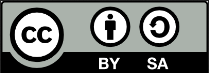 This work is licensed under a Creative Commons Attribution-ShareAlike 4.0 International License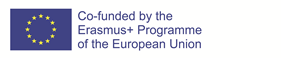 The European Commission support for the production of this publication does not constitute an endorsement of the contents which reflects the views only of the authors, and the Commission cannot be held responsible for any use which may be made of the information contained thereinCountry/Contact dataInstitutionContact personAmount of students to receiveAmount of students to sendstudents to receive (period, duration)students to send (period, duration)Contact to partner institutionscommentse.g. full address,  website	email-addresse.g. 4 studentse.g. 4 studentse.g. 3 weeks, unlimitede.g. 3 weeks, unlimitede.g. in the city, precondition using, TRAECE toolse.g. B2 level in language, certain EQF level, etc.DE ViersenBKViersen Christel Ohligs: ohligs@berufskolleg-viersen.deMarlies Kall: kall@berufskolleg-viersen.de102Any timeMaybe May/June, December- English B2, or NLDE AachenBK Aachen Elke Schleth-Tams:e.schleth-tams@kks-aachen.de212 (Sweden)Any time9.3.2020 – 3.4.2020 (4 weeks)- English B2NL HeerlenVista CollegeDebbie Roos:d.roos@vistacollege.nl4 max8 maxAny timeAt least 6 weeks, max 3 month- English B1- better English B2ES MalagaCEIPEncarnación Jurado Olmedo:enijurado@telefonica.netApprox. 9 and more/Unlimited duration, Period: all, not: 21. Dez – 7.Jan; 24. Feb – 1. March;6. April – 13 April; 27 June – end of August; 6. Dez – 9. Dez; /Maybe in the future- English B2EST ViimsiMunicipal Kindergartens Viimsi LasteaiadPille Veisserik:pille@viimsilasteaiad.ee4/September – April if short term, other periods possible if long term stay (to be discussed)/- English B2Red means update necessaryRed means update necessaryRed means update necessary